Expression of Interest: 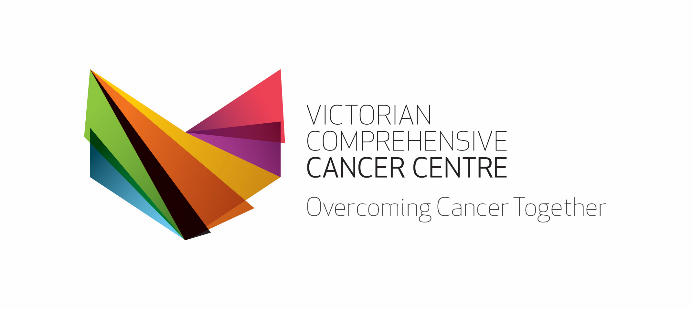 VCCC Research & Education Lead for SarcomaFractional 0.1 FTE appointment to 31 December 2020Secondment OpportunityWith the ongoing objective of enhancing relationships across the Victorian Comprehensive Cancer Centre (VCCC) alliance members, this position is offered as a secondment opportunity from within a member organisation to join the VCCC’s expert distributed leadership team.  The primary purpose for the appointment of the Research & Education Lead for Sarcoma (R&E Lead Sarcoma) is to champion the systemisation of collaboration across the VCCC alliance and partners to integrate cancer research, education and clinical care in the continuous improvement of patient outcomes.About the PositionWorking with the guidance and support of the VCCC Executive Director, the R&E Lead Sarcoma will provide leadership and strategic direction for the research and education/training aspects of the sarcoma tumour stream, with the goal of embedding the latest research and evidence more quickly into routine clinical practice.The R&E Lead Sarcoma will also work closely with a 0.2 FTE Program Manager who will provide support for their role.Key ResponsibilitiesThe R&E Lead Sarcoma will champion collaboration across the VCCC alliance and integrate research into clinical care through research and education initiatives. Key objectives of the R&E Lead program are to:build leadership and networks for tumour streams and selected cross-cutting cancer themes across the VCCC;provide strategic leadership for the research and education/training aspects of the tumour stream or cancer theme; andfacilitate the VCCC alliance members working together more effectively.Provide expert advice on Sarcoma tumour stream programming to contribute to the VCCC’s strategic planning processes.Continue to assess the Sarcoma landscape across the VCCC alliance to gain an understanding of where the VCCC can add value to the Sarcoma tumour stream, with consideration for the following areas:research and research-enabling infrastructure; education, training (including research training) and professional development;collection, linkage and sharing of health, clinical and research data that is an enabler for research;availability of patient specimens and associated data as an enabler for research;systems and processes that promote multi-site clinical trials;multi-disciplinary meetings as an enabler for professional development and research-led care;evidence for best practice across the continuum of care.Continuing to build on the work of the former R&E Lead in Sarcoma, add value in the development and delivery of ongoing research and educational activities for 2020. Act as an ambassador for the VCCC by:increasing awareness of the role of the VCCC;identifying key opportunities for VCCC engagement;speaking publicly about VCCC programs in the media, scientific and clinical communities;contributing content to the VCCC newsletter and annual report as appropriate;other communication activities as and when appropriate.From time to time, the VCCC may also call on the R&E Lead’s expertise to have input into other related activities. Such input will be discussed and agreed in association with the VCCC Executive Director.With support from the VCCC program staff, participate in the development of the evaluation of the distributed model of leadership to inform future planning, with the aim of continuing to drive impactful collaborative initiatives toward improved patient outcomes. Objectives will be defined in the VCCC Strategic Program 2021-2024 in relation to: identifying measures of success for their tumour stream or cancer theme; key outcomes;program sustainability measures;program acceptability and reach.Key Selection CriteriaSkills and Experience:A clinical and/or research position within one of the 10 VCCC alliance organisationsInformed understanding of and commitment to the vision of VCCC A track record of successful translational cancer research Significant research profile relative to the opportunity in the sarcoma tumour stream Proven experience in managing a collaborative enterpriseExperience in developing and/or delivering post-graduate education/training for health and/or research professionalsDemonstrated success in building research capability in a complex environmentDemonstrated involvement in and support for evidence-based processes that improve patient outcomesQualifications:A relevant clinical qualification PhD or equivalent research experienceTerm & Time CommitmentAvailability to commit up to half a day, spread across a week (0.1 full time equivalent (FTE) until 31 December 2020. The possibility of contract renewal will be dependent on State Government funding and priority announcements, due towards the end of the year. Funding ArrangementThe funding agreement offered for this 0.1FTE position will provide funds to be held by the R&E Lead’s substantive (current) employer for the purposes of backfilling for their position, including any support, for the period. About the Victorian Comprehensive Cancer CentreVisionThe Victorian Comprehensive Cancer Centre (VCCC) will harness the capabilities of our members to position Victoria as a trailblazer in research-led, consumer-engaged, cancer education, prevention, detection, treatment and care. Operating EnvironmentThe VCCC alliance (the alliance) of seven tertiary hospitals, two medical research institutes and Australia’s top-ranking university complements existing excellence in research and care by fostering and enabling collaboration and coordination. Through seeding innovative programs of work that enhance integration of research and education into clinical care, the VCCC strives to substantially improve care and outcomes for patients with cancer.Operationally, this has largely been achieved through the VCCC Strategic Research Plan 2017-2020 (SRP). The SRP, underpinned by a major investment from the Victorian Government and direct support from the alliance, outlined 19 interlinked programs of work focussed on enhancing cancer research capability and capacity, accelerating research translation and expanding clinical trial activity and participation by cancer patients.The programs were designed to leverage the ongoing major cancer research efforts of all VCCC alliance members through collaboration that harnesses the power of collective effort and impact.  This work is now in its final phases of wrap up and reporting. A new business case has been developed, built on the substantial progress and success of the SRP programs, which is currently awaiting budgetary and priority approval by the Victorian Government. In anticipation, preliminary planning work will be completed in collaboration with expert members from the alliance as we continue the work of the current SRP programs through to the end of 2020.Equity & InclusionThe Victorian Comprehensive Cancer Centre values diversity and is an equal opportunity employer. We are committed to providing an inclusive work environment, free from all forms of unlawful discrimination, harassment, bullying, vilification and victimisation.Further InformationFor further information about VCCC, please go to our website: www.viccompcancerctr.org For enquiries prior to applying for this role, please contact 
VCCC Program Manager, Dr Lauren King +61 413 119 377 and lking1@unimelb.edu.au 
VCCC Executive Director Professor Grant McArthur +61 3 8559 7063 or grant.mcarthur@petermac.org To Express Your InterestPlease send your CV and covering letter addressing the key selection criteria to Dr Lauren King lking1@unimelb.edu.au, no later than COB Monday 6 July 2020.